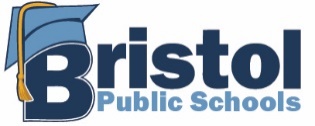 480 Wolcott StreetBristol, CT 06011860-584-7735 ext 611042860-584-7984 | Fax 860-584-7992Bristol Public Schools Letter to Households for the Community Eligibility Provision (CEP)School Year 2023-248/22/23	Dear Parent or Guardian:We are pleased to inform you that Bristol Public Schools will be implementing a program available to schools participating in the National School Lunch Program and School Breakfast Programs called the Community Eligibility Provision (CEP).What does this mean for you and your children attending the schools identified below?Great news! All enrolled students of Bristol Public Schools are eligible to receive a healthy breakfast and lunch at school at no cost to your household each day of the school year. Your children will be able to participate in these meal programs without having to pay a fee or submit a meal application. If you have any questions about this letter, please contact David Foulds at (860) 584-7894.Sincerely,David Foulds, Director of Food ServicesIn accordance with federal civil rights law and U.S. Department of Agriculture (USDA) civil rights regulations and policies, this institution is prohibited from discriminating on the basis of race, color, national origin, sex (including gender identity and sexual orientation), disability, age, or reprisal or retaliation for prior civil rights activity.Program information may be made available in languages other than English. Persons with disabilities who require alternative means of communication to obtain program information (e.g., Braille, large print, audiotape, American Sign Language), should contact the responsible state or local agency that administers the program or USDA’s TARGET Center at (202) 720-2600 (voice and TTY) or contact USDA through the Federal Relay Service at (800) 877-8339.To file a program discrimination complaint, a Complainant should complete a Form AD-3027, USDA Program Discrimination Complaint Form which can be obtained online at: https://www.usda.gov/sites/default/files/documents/ad-3027.pdf, from any USDA office, by calling (866) 632-9992, or by writing a letter addressed to USDA. The letter must contain the complainant’s name, address, telephone number, and a written description of the alleged discriminatory action in sufficient detail to inform the Assistant Secretary for Civil Rights (ASCR) about the nature and date of an alleged civil rights violation. The completed AD-3027 form or letter must be submitted to USDA by:mail: U.S. Department of Agriculture
Office of the Assistant Secretary for Civil Rights
1400 Independence Avenue, SW
Washington, D.C. 20250-9410; orfax: (833) 256-1665 or (202) 690-7442; oremail: program.intake@usda.govThis institution is an equal opportunity provider.